              السيــــــــــرة الذاتيـــــــــــــة1- الحالة المدنية :الاسم واللقب : شويطر نصيرة  / بن الشارف تاريخ ومكان الازدياد :  10/06/1993   سليم    ولاية المسيلة الوضعية العائلية :  أعزب  الجنسية : جزائرية العنوان : حي المجاهد  580/06   بوسعادة     ولاية المسيلة  العنوان الالكتروني : sarakaith277@gmail.com2- الخبرة المهنية والشهادات  :الشهادات :- شهادة البكالوريا شعبة تسيير واقتصاد  دفعة 2013 ثانوية محمد الشريف بن شبيرة - بوسعادة - شهادة الليسانس  في ميدان علم النفس تخصص علم النفس العيادي   دفعة 2016 جامعة  المسيلة- شهادة الليسانس  في ميدان علم النفس تخصص علم النفس العيادي   دفعة 2019 جامعة  المسيلة- شهادة التدريب  النظري ( التدريب الأول + التدريب الثاني )دفعة 2019 مديرية الشباب والرياضة - شهادة مشاركة ( تأطير تشاط  ) دفعة 2019  مديرية الشباب والرياضة الخبرة :-  ثلاث أشهر (3)  تربص ميداني في علم النفس ( مرافقة أطفال التوحد) :  العيادة الصحية الجوارية بوسعادة    2016   -  10 أيام  تربص ميداني في علم النفس  :  المركز المساعدة النفسية جامعة المسيلة   2019   3- المستوى التعليمي :المستوى : جامعية4- المعرفة اللغوية :عربية (  ممتاز  ) –  فرنسية (  حسن   )   - انجليزية (  حسن   )    تحسن استخدام  لواحق الحاسوب وبرامجه (  WORD – EXCEL …    )                  5- معطيات أخرى : شابة نشيطة حركية تمتاز ببنية جسدية جيدة حسنة  السيرة سريعة  التأقلم مع محيط العمل  قابلة للعمل في جميع الظروف6- معلومات عامة          رقم الهاتف :  06.99.21.61.75            	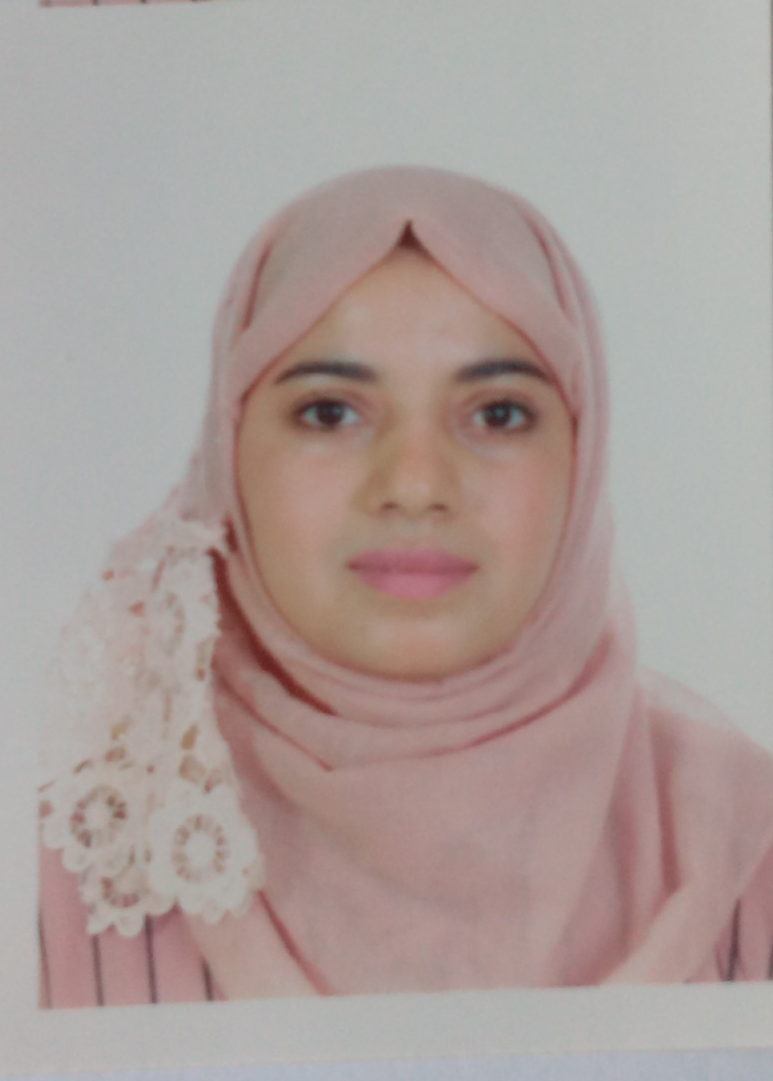 